St. John United Church of Christ“In Christ We Live, Celebrate, & Serve”Web-stjohnuccgranitecity.comCurrently face masks are REQUIRED for all.Large print bulletins are available from the Ushers.Bold italic denotes congregation reads or sings.*Denotes all who are able, please stand.WE COME TO WORSHIP GODPRE-SERVICE MUSIC, WELCOME AND ANNOUNCEMENTSBELLS CALLING TO WORSHIPA STORY FOR ALL GOD’S CHILDREN                        Job 38:1-7[God asked] “Who is this that darkens counsel by words without knowledge?  Gird up your loins like a man, I will question you, and you shall declare to me.  Where were you when I laid the foundation of the earth?  Tell me, if you have understanding.  Who determined its measurements—surely you know!” (Job 38:2,5a)  PRELUDE AND CENTERING OUR HEARTS ON WORSHIP                                               Prelude on ‘Olivet’               George Blake                                                        CALL TO WORSHIP AND PRAYER                   Based on Mark 10:43, Psalm 104:1, Job 38:1, Hebrews 5:2Gathered for worship as brothers and sisters in faith, we recall Jesus saying:	“Whoever wishes to become great among others 	must be their servant…”Long ago the psalmist declared: “O Lord my God, you are very great.”  Yes, God is majesty over all; however, for God’s people,	“Whoever wishes to become great among others	must be their servant…”God speaks today, sometimes out of a whirlwind, sometimes in the glory of creation, sometimes in the silence of holy space.-2-	God speaks and calls us to worship and work together.Let us pray:               God of all creation, we honor you with our worship and praise.  We confess that we are often wayward, and even ignorant of our sins, because we are weak willed.  Strengthen us in right ways, we pray, and forgive our wrongs.  Help us to be obedient disciples, eager to serve and uplift others, in Jesus’ name.  Amen.*HYMN	           “You Servants of God”                        #112*RESPONSIVE READING1                                  Written by Lavon BaylerGreatness, O Jesus, is our goal.  We want to be your special friends.	When your reign comes, we want a role	Within that realm that never ends.Grant us to share your glory there.We want to sit beside your throne.	We can be priests who show your care,	Making your words and actions known.Such talk of favors is profane.It is divisive and unfair.	Here is Christ’s cup of bitter pain	In which disciples often share.All who would lead must sacrifice.First shall be last, and last be first.	Those who are baptized learn the price	Of faithfulness when times are worst.As Jesus came to love and serve,We, too, are called to give our all.	Awed by salvation undeserved,	We humbly answer Jesus’ call.WE HEAR GOD’S WORDEPISTLE LESSON	       Hebrews 5:1-10                           pg. 207SUNG RESPONSE   “Lead Me to Calvary”        Vss. 1 & 4 #253                   GOSPEL LESSON           Mark 10:35-45                              pg. 44SERMON	 -3-WE RESPOND TO GOD’S WORD*HYMN                           “Rock of Ages”                               #384  PRAYERS OF THE PEOPLE & UNISON LORD’S PRAYER	Our Father, who art in heaven, hallowed be thy name.  Thy kingdom come; thy will be done on earth as it is in heaven.  Give us this day our daily bread, and forgive us our debts as we forgive our debtors; and lead us not into temptation, but deliver us from evil; for thine is the kingdom and the power, and the glory forever.  Amen.STEWARDSHIP INVITATIONOFFERTORY                        Praise                     Gilbert M. Martin                            *RESPONSE               “As Saints of Old”                   Vs. 3 #570Words: Frank von Christierson, alt. © 1961, Ren. 1989 The Hymn Society (Admin. Hope Publishing Company). Music: English melody; harm. Ralph Vaughan Williams. Reprinted by permission, CCLI License #1334401. With gratitude and humble trust we bring our best to you,not just to serve your cause, but share your love with neighbors too.O God, who gave yourself to us in Jesus Christ your Son, help us to give ourselves each day until life’s work is done.*UNISON PRAYER OF DEDICATION                   	With these gifts, O Lord, we seek to serve others.  Bless and multiply them so that all your children everywhere may know of your love and grow in faith.  Be with us now as we work together to support the mission of this church, to your glory.  Amen.*HYMN           “Savior, Again to Your Dear Name”             #711*BENEDICTION*POSTLUDE	  Praise, My Soul, the King of Heaven      Lani Smith1Reprinted by permission of United Church Press from Led by Love by Lavon Bayler.  Copyright 1996 by United Church Press.   -4-Paul urged Timothy to offer “supplications, prayers, intercessions, and thanksgivings ... for everyone” (1 Timothy 2:1), and so we shall do today as part of our worship together. Welcome!The altar vases are given in loving memory of our parents & grandparents Leonard & Augusta Ohm by, Kara, Aaron, Christine, Genny, and Drew Wright. The altar centerpiece is given in memory of my mother Myrtle Gee’s 96th birthday on October 18th and in honor of Mina McBrian’s 96th birthday on October 14th from Diana & Leroy Schaefer. If you would like to place flowers on the altar, and pick them up Monday, please call Patty Bade at 618-610-0350.  If you would like to sponsor the bulletins, please call the church office at 877-6060.  The next available dates are October 31, November 7 & 21. Thank you to Chris McMillan for serving as guest organist today and to Roni Douglas for serving as today’s liturgist. THIS WEEKToday:		 In-person and Zoom Worship, 9:30 a.m.			 No Sunday School			 Sausage Dinner, 11:00 a.m.-6:00 p.m.Monday: 		 Al-Anon, CANCELEDTuesday:		 Quilters, 8:30 a.m.			 Bible Study, 12:30 p.m.Wednesday:	 TOPS, 9:00-11:00 a.m.Thursday: 	 Herald Deadline Granite City Community Band Rehearsal, 6:45-      9:30 p.m.Saturday:		 Bob & Muriel Kratz Memorial Service in Church,   			 11:00 a.m. followed by lunch Next Sunday: In-person and Zoom Worship, 9:30 a.m. 			 Sunday School for Children, 9:30 a.m.			 Halloween Costume Party, 6:00-8:00 p.m.MEMORIAL SERVICEThe Memorial service for Bob and Muriel Kratz will be Saturday, October 23, 2021 at 11:00 a.m. at the church. -5-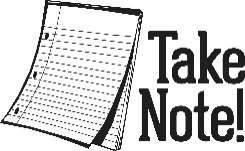 ATTENTION SENIOR CITIZENS!!!As you may know, Granite City has begin using Republic Trash for their trash services. What you may not know, is that senior citizens can claim a senior discount! To claim your senior citizen discount, call Republic Trash at 618-656-6883. 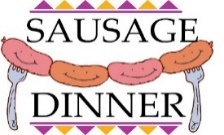 ANNUAL SAUSAGE DINNERToday, October 17, is our Annual Sausage Dinner. We’re serving from 11:00 a.m. to 6:00 p.m. or until we run out. All dinners are $10.00 and include sausage, mashed potatoes, gravy, green beans, sauerkraut, apple sauce, bread, and cake. Due to the ongoing pandemic, this year’s Sausage Dinner will be drive-thru carry out only, just like last year. All food preparation is done in the church using safety guidelines and the social distancing of workers and customers is observed as much as possible. Flyers for the event are available on the table in the entrance. 
SCRIP (GIFT CARDS)Purchasing gift cards through the scrip program is so easy. (1) Give your order form or a note to Betty Meszaros or send it to the church office. Please include your check payable to St. John UCC. (2) Pick up your gift cards after worship or arrange a delivery with Betty. Plans are to submit orders the first and third Sundays. Last day to order for pre-Thanksgiving delivery is November 7th. December orders will be submitted the first and second Sundays with last Christmas ordering date December 12th. Ordering earlier will ensure delivery before Christmas. Taking a break in January so consider stocking up. Revised “favorites” order forms are on the table in the narthex. There is also an updated list of ALL vendors for your review. Some restaurants such as Texas Roadhouse, Cracker Barrel and Olive Garden rebate 8%. Retail vendors vary (Old Navy 14%, Macy’s 10%, Kohl’s 4%, Walmart 2.5%). Not sure what the person you -6-are gifting would like? Consider Amazon (2%), Discover (1.25%) or Visa (1.25%). Profit low to church but all adds up PLUS you do not have to pay an activation fee. Not attending worship in person? No problem as you can still order cards. Just send a note with your payment to the church office. Cost is face amount of gift card. No tax and rebate is automatically sent to the church. Please contact Melissa Lane 314-575-7627 or Betty Meszaros 618-451-1968 with questions. Betty’s cell is 618-670-5267 and email blmesz@yahoo.com. MISSION OF THE MONTHSalvation Army has been chosen for our Mission of the Month for October. With the upcoming Thanksgiving and Christmas holidays, the support for this organization is greatly needed. They continue to provide food baskets for the needy at Thanksgiving and Christmas and toys for the children at Christmas. This is just another outreach program that we can support in our community as members of our congregation. BROTHERHOOD SEMI-ANNUAL MEAT SALEThe Brotherhood Semi-Annual Meat Sale is accepting preorders until October 25, 2021. Pickup will be November 5/6 from 9:00 a.m.-12:00 p.m. Due to Illinois state regulations, no meat can be returned to the Meat Market, thus pre-orders are now mandatory. Order forms are available on the table in the Narthex. Please have all preorders back to Brotherhood by October 25th and make checks payable to St. John United Church of Christ Brotherhood. Note that some items cannot be prepaid. The Brotherhood would like to thank you for your continued support. A portion of the proceeds from the meat sale will go to several local charities. Any questions, please contact David Douglas at 618-806-4795. 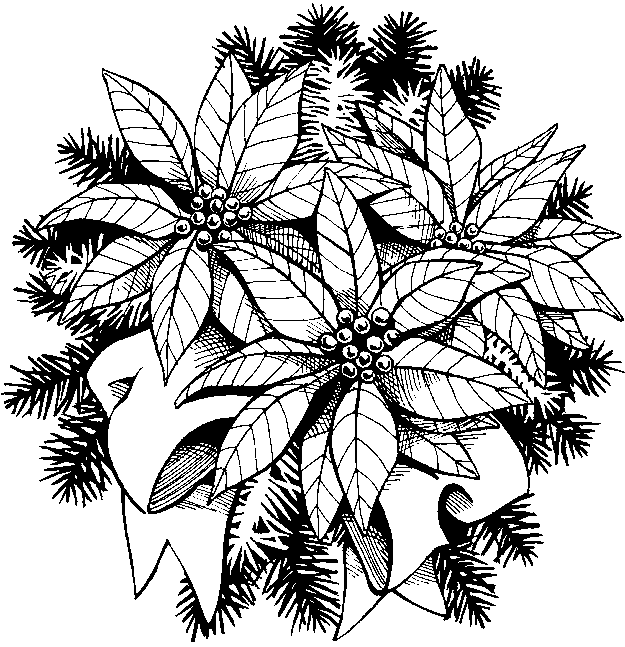 POINSETTIA ORDERSIt’s time to start placing orders for poinsettias. Plants will cost $12.00 and are available in red only. Fill out the included order -7-form exactly as you wish it to appear in the bulletin; (i.e., Mr., or Mrs., or Miss, etc.) The deadline to order poinsettias is Monday, November 29, 2021. When filling out order forms, please print clearly EVENING GUILDWant to join the TOW Club? Not another roadside assistance plan but Together on Wheels for members or guests wanting to attend an Evening Guild meeting the first Monday of a month at 6:30 p.m. If you are no longer comfortable driving at night or if you would be willing to give someone else a ride, please contact Evening Guild member Betty Meszaros at 618-670-5267. Matchups will be arranged if possible.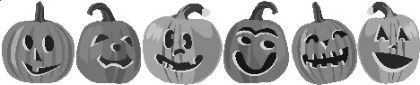 HALLOWEEN PARTYCalling all ghouls and boys! On October 24th, we’ll be hosting a Halloween costume party! Please join us from 6:00-8:00 p.m. for a night of crafts, games, snacks, and lots of fun! Children are encouraged to invite family and friends. Please note, this year will not be open to the general public due to Covid19 concerns. OUR PRAYERSNursing & Assisted LivingCedarhurst of Granite City, Memory Care, 3432 Village Lane, Granite City, IL 62040	JoAnn King, #215, The Fountains of West County, 15826 Clayton Rd, Ellisville, MO 63011Ruth Buer, #215Granite Nursing & Rehab, 3500 Century Dr, Granite City, IL 62040	Karen LuddekeMeridian Village, 27 Auerbach Pl., Glen Carbon, IL 62034Mary Lee Krohne, #611 (Call Linda Nitchman for updates)River Crossing of Edwardsville (Riverside), 6277 Center Grove Rd., Edwardsville, IL 62025	Loretta Cook, #502Villas of Holly Brook, 121 S. Bluff Rd, Collinsville, IL 62234	Hilde Few, #208-8-At HomeRitch Alexander, 2243 Cleveland, G.C., IL 62040Rose Marie Bauer, 1438 Schaefer Rd. G.C., IL 62040Isabella Boyer, 4722 S. Hazel, Edwardsville, IL 62025Marlene Brokaw, 112 Summit Rdg., Maryville, IL 62062Myra Cook, 4034 Stearns Ave., G.C., IL 62040Randy Fischer, 2517 Edison Ave., G.C., IL 62040Bonnie Fornaszewski, 200 Carlson Ave., Apt. 17D, Washington, IL 62040Mary Franz, 3117 Willow Ave., G.C., IL 62040Norman Hente, 3708 Joyce St., G.C., IL 62040Mike Jeffreys, At Alton Memorial HospitalGayle Lindsay, 431 Arlington Dr., G.C., IL 62040Bill McAmish, 3320 Colgate Pl., G.C., IL 62040Sandy Mueller, 308 Warson Ln., G.C., IL 62040David Oliver Jr., 2716 Dale Ave., G.C., IL 62040Karen Orr, 421 Edwardsville Apt 1, Troy, IL 62294Cliff Robertson, 2336 O’Hare Ave., G.C., IL 62040Merle Rose, 2447 Waterman Ave., G.C., IL 62040 Marge Schmidt, 4857 Danielle Court, G.C., IL 62040June Stille, 49 Riviera, G.C., IL 62040Trish Stromlund, 1359 Kyle Dr., Apt. B, St. Charles, MO 63304Janice Weeks, 2650 Iowa, G.C., IL 62040Don Young, 112 Summit Rdg., Maryville, IL 62062Illinois South ConferenceStaunton St. Paul UCC, Rev. Debbie Jo Atkins. Stone Church St. Peter’s UCC. Retired Pastor, Rev. Wesley and Doris Bornemann, St. Louis, MO. SCRIPTURE READINGSHebrews 5:1-10Every high priest chosen from among mortals is put in charge of things pertaining to God on their behalf, to offer gifts and sacrifices for sins. 2 He is able to deal gently with the ignorant and wayward, since he himself is subject to weakness; 3 and because of this he must offer sacrifice for his own sins as well as for those of the people. 4 And one does not presume to take this honor, but takes it only when called by God, just as Aaron was. 5 So also Christ did not glorify himself in becoming a high priest, but was appointed by the one who said to him,-9-“You are my Son, today I have begotten you”; 6 as he says also in another place, “You are a priest forever, according to the order of Melchizedek.” 7 In the days of his flesh, Jesus offered up prayers and supplications, with loud cries and tears, to the one who was able to save him from death, and he was heard because of his reverent submission. 8 Although he was a Son, he learned obedience through what he suffered; 9 and having been made perfect, he became the source of eternal salvation for all who obey him, 10 having been designated by God a high priest according to the order of Melchizedek.Mark 10:35-45                              35 James and John, the sons of Zebedee, came forward to him and said to him, “Teacher, we want you to do for us whatever we ask of you.” 36 And he said to them, “What is it you want me to do for you?” 37 And they said to him, “Grant us to sit, one at your right hand and one at your left, in your glory.” 38 But Jesus said to them, “You do not know what you are asking. Are you able to drink the cup that I drink, or be baptized with the baptism that I am baptized with?” 39 They replied, “We are able.” Then Jesus said to them, “The cup that I drink you will drink; and with the baptism with which I am baptized, you will be baptized; 40 but to sit at my right hand or at my left is not mine to grant, but it is for those for whom it has been prepared.”41 When the ten heard this, they began to be angry with James and John. 42 So Jesus called them and said to them, “You know that among the Gentiles those whom they recognize as their rulers lord it over them, and their great ones are tyrants over them. 43 But it is not so among you; but whoever wishes to become great among you must be your servant, 44 and whoever wishes to be first among you must be slave of all. 45 For the Son of Man came not to be served but to serve, and to give his life a ransom for many.”CALL FOR INFORMATIONBell Choir – Talk to Kathy Morris, 618-210-6095Cemetery - Talk to Kathy Montgomery, 618-876-5811Chancel Choir – Talk to Ritch Alexander, 618-451-5092Council –   Talk to Karen Orr, President, 618-558-4192Caslyn Brandes, Vice-President, 618-802-1152-10-Dine to Donate – Talk to Bev Meyer, 618-451-6849Evening Guild – Talk to Christie Roth, 618-931-6194Financial Reports – Talk to Mike Seibold, Treasurer, 618-792-4301 Angela Potter, 618-877-6060 church officeHeavenly Stars – Talk to Betty Meszaros, 618-451-1968Karen Gaines, 618-288-0845Herald – Talk to Angela Potter 618-877-6060 church officeHilltoppers – Talk to Dee Roethemeyer, 618-876-6860Historian – Talk to Sandy Dawson, 618-931-3467Men’s Brotherhood – Talk to Chuck Hasse, 618-876-0936,Dave Douglas, 618-452-3336Quilters – Talk to Sandy Dawson 618-931-3467 Doris Peterson 618-877-1606Sausage Dinner – Talk to Donna Brandes, 618-802-1072	Nancy Jacobs, 618-931-0673Scrip Orders – Talk to Melissa Lane, 314-575-7627 or Betty Meszaros 618-451-1968Sunday School – Talk to Donna Brandes, 618-802-1072Youth Fellowship – Talk to Sharon O’Toole, 618-797-1802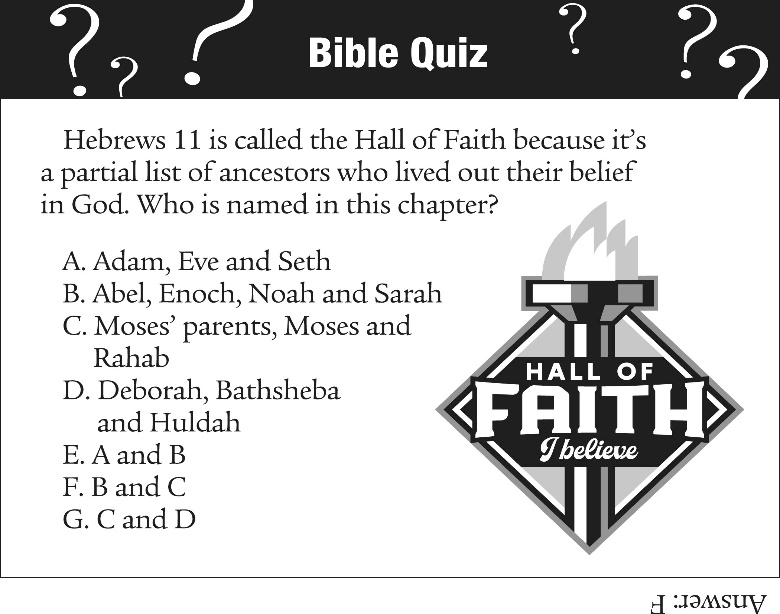 “You Servants of God”You servants of God, your Master proclaim, And publish abroad his wonderful name; The name all victorious of Jesus extol; His kingdom is glorious and rules over all. God rules in the heights, almighty to save; Though hid from our sight, his presence we have; The great congregation his triumph shall sing, Ascribing salvation to Jesus our King. “Salvation to God who sits on the throne!”Let all cry aloud and honor the Son: The praises of Jesus the angels proclaim, Fall down on their faces and worship the Lamb. Then let us adore and give him his right, All glory and power, all wisdom and might: All honor and blessing, with angels above, And thanks never ceasing, and infinite love. “Lead Me to Calvary”King of my life, I crown thee now, Thine shall the glory be; Lest I forget thy thorn crowned brow, Lead me to Calvary. Lest I forget Gethsemane, Lest I forget thine agony, Lest I forget thy love for me, Lead me to Calvary. May I be willing, Lord, to bearDaily my cross for thee; Even thy cup of grief to share, Thou hast borne all for me. Lest I forget Gethsemane, Lest I forget thine agony, Lest I forget thy love for me, Lead me to Calvary. “Rock of Ages”Rock of Ages, cleft for me, Let me hide myself in thee; Let the water and the blood, From thy wounded side which flowed, Be of sin the double cure, Save from wrath and make me pure. Not the labors of my handsCan fulfill thy law’s demands; Could my zeal no respite know, Could my tears forever flow, All for sin could not atone; Thou must save and thou alone. Nothing in my hand I bring, Simply to thy cross I cling; Naked, come to thee for dress, Helpless, look to thee for grace; Foul, I to the fountain fly; Wash me, Savior, or I die!While I draw this fleeting breath, When my eyes shall close in death, When I soar to worlds unknown, See thee on thy judgment throne, Rock of Ages, cleft for me, Let me hide myself in thee. “Savior, Again to Your Dear Name” Savior, again to your dear name we raiseWith one accord our parting hymn of praise; We give you thanks before our worship cease, And now departing, wait your word of peace. Grant us your peace upon our homeward way; With you began, with you shall end the day; Guard now the lips from sin, the hearts from shame, That in this house have called upon your name. Grant us your peace, Lord, through the coming night; Turn all our darkness to your perfect light; Then while we sleep, our hope and strength renew, For dark and light are both alike to you. Grant us your peace throughout our earthly life: Comfort in sorrow, courage in the strife; Then when your voice shall make our conflict cease, Call us, O Lord, to your eternal peace.                              POINSETTIAORDER FORMPlants will cost $12.00 each and are available in RED ONLY.   Fill in the lines below exactly as you wish it to appear in the bulletin; (i.e., Mr., or Mrs., or Miss, etc.)  DEADLINE to order poinsettias is November 29, 2021 (Please attach payments to this form and either place in the offering plate or bring/mail to the church office.)  PLEASE PRINT CLEARLY!!!!IN LOVING MEMORY OF___________________________________________________________________________________________________ORIN HONOR OF_____________________________________________________________________________________________________________ORIN GRATITUDE FOR________________________________________________________________________________________________________BYNAME:______________________________________________________ADDRESS:___________________________________________________TELEPHONE NUMBER:_______________________________________# OF POINSETTIAS ORDERED 	TOTAL ENCLOSED 		(Make checks payable to: St. John United Church of Christ)POINSETTIAORDER FORMPlants will cost $12.00 each and are available in RED ONLY.   Fill in the lines below exactly as you wish it to appear in the bulletin; (i.e., Mr., or Mrs., or Miss, etc.)  DEADLINE to order poinsettias is November 29, 2021 (Please attach payments to this form and either place in the offering plate or bring/mail to the church office.)  PLEASE PRINT CLEARLY!!!!IN LOVING MEMORY OF___________________________________________________________________________________________________ORIN HONOR OF_____________________________________________________________________________________________________________ORIN GRATITUDE FOR________________________________________________________________________________________________________BYNAME:______________________________________________________ADDRESS:___________________________________________________TELEPHONE NUMBER:_______________________________________# OF POINSETTIAS ORDERED 	TOTAL ENCLOSED 		(Make checks payable to: St. John United Church of Christ)
October 17, 2021      21st Sunday after PentecostRev. Karla Frost, PastorRitch Alexander, Organist9:30 Zoom & In-Person Worship9:30 Sunday School for Children2901 Nameoki RoadGranite City, IL 62040E-stjohnucc2901gc@yahoo.com                          (618) 877-6060